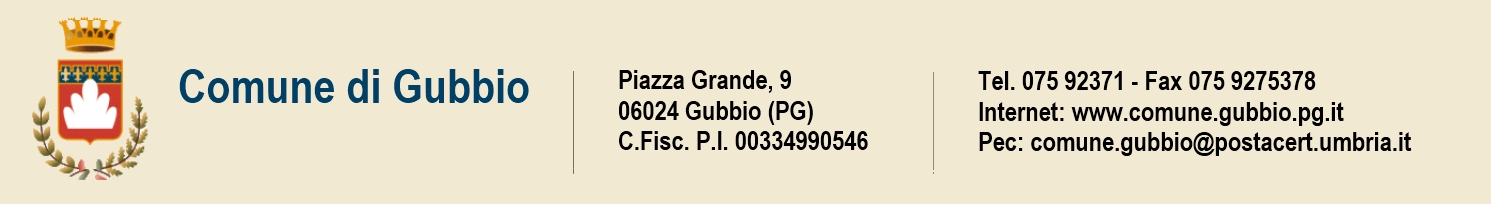 Allegato n. 1Al Signor Sindaco Comune di GubbioP.zza Grande n. 906024 GubbioOGGETTO: proposta di donazione beni/servizi – emergenza epidemiologica da COVID-19.Il sottoscritto ______________________ nato a ____________________ il _______________ residente a _______________________ in Via __________________________________, codice fiscale __________________________ numero telefono _______________, indirizzo mail _________________________,(solo per persone giuridiche) in qualità di legale rappresentante della Ditta:                                                                                 , P.IVA __________________________, indirizzo PEC: _______________________________; dichiara:la propria volontà ad effettuare la seguente donazione, essendo in possesso della piena capacità di donare ai sensi del Titolo V, Capo I, art. 774 del Codice civile;assenza di conflitto di interesse con il Comune di Gubbio o presenza dello stesso, senza per questo inficiare la validità della donazione, come da dichiarazione ai sensi di legge, allegata alla presente proposta.Tipologia donazione(Barrare solo la voce che interessa)beniserviziDescrizione del/i bene/servizi oggetto della donazione e delle relative caratteristiche tecniche ( allegare la relativa documentazione e/o scheda tecnica del bene/servizio in donazione)Eventuale valore complessivo del/i bene/servizi oggetto della donazione (IVA inclusa):€ _______________;Destinatario della donazione (NB: compilare solo nel caso si voglia individuare un destinatario specifico della donazione):_________________________________________________Il sottoscritto in rapporto alla suddetta proposta di donazione dichiara inoltre che:la donazione non determina obbligazioni/vincoli futuri di qualsiasi natura per il Comune di Gubbio o per ogni eventuale destinatario della donazionela donazione non determina la fornitura di materiale di consumola donazione determina la fornitura dei seguenti materiali di consumo:___________________________________________________________________la donazione non richiede l'acquisto di ulteriori apparecchiature per il suo funzionamentola presenza delle seguenti certificazioni di garanzia o di conformità (se del caso):assenza di vincoli in relazione al bene oggetto della donazione.che il bene donato è di proprietà del donante.Cordiali salutiLuogo e data ________Firma del DonanteQuantità n.DescrizionePrezzo Unitario (IVA inclusa)